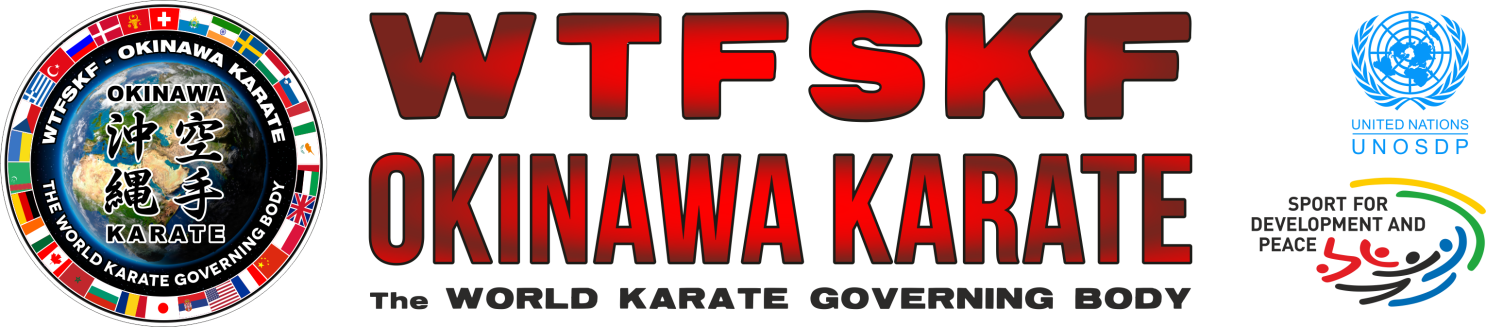 HOTEL RESERVATION FORMCountry: ____________________________________________________________________________Organization: ________________________________________________________________________Address: ____________________________________________________________________________DATE: ____.____.2015				SIGNATURE: ___________________________No.Name/SurnameSexArrivalDeparture